St Francis’, St John’s & St Mary’s,west WickhamLent Quiet Day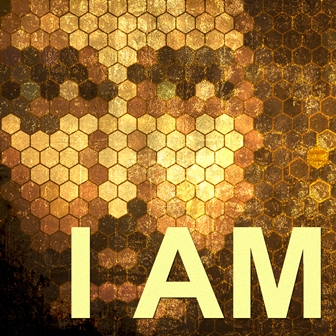 Who is this Jesus ?Saturday 7th Marchat St John’s Church, Layhams Rd10.30am—3.30pmCome and join us when you can.  Stay for as long as you wish.